今回GETした生のウニと卵と精子をつかって≪受精の瞬間≫〝生命の鼓動〟を感じる実験なのです♪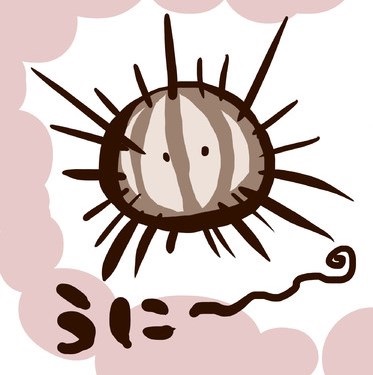 ウニは皮の表面にトゲがあるから棘皮（きょくひ）動物と呼ばれています。ヒトデやナマコの仲間です。この仲間は、ヒトデに代表されるように５角形が基本になっていて、歯も５本、ウニの身（卵巣）も一つのウニに５個が基本になっています。トゲに混じって管足（かんそく）よばれる先端に吸盤の付いた足があって動くことができます。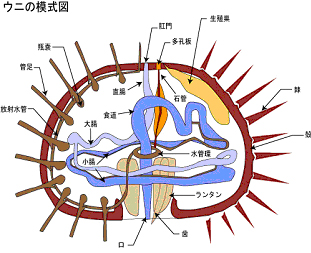 ウニの体は単純にできています。腹面（下の部分）中央に口があり、消化系は体内を一巻きのらせんを描きつつ上に抜け、殻の上に肛門があります。ウニの上に付いている小さな穴がお尻という感じです。ウニの口は「アリストテレスの提灯」と呼ばれていて、アリストテレスがこの口器の構造を調べて記録していることからこの名がつけられたと言われています。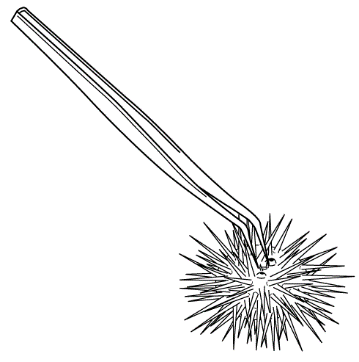 実験方法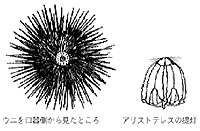 ①　ウニの口器のまわりのやわらかい所をピンセットを使って、アリストテレスの提灯をとり出す。(アリストテレスの提灯はウニが海ソウをかきとって食べるための歯である)。②　アリストテレスの提灯をとり除いたところから体液を捨てる。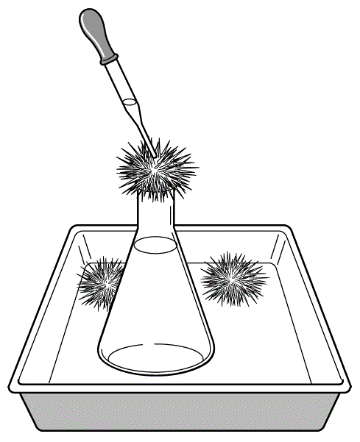 ③　海水を入れた三角フラスコにウニをさかさまに置き、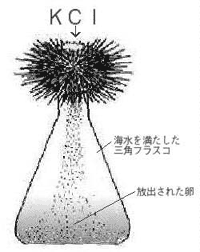 約３％の塩化カリウム水溶液を数滴入れる。④　そのまましばらく観察すると、Ｋ＋（カリウムイオン）のはたらきによって筋肉が収縮して、体の上にある生殖孔から生殖細胞が放出される。卵なら小さな粒々として見え、精子ならミルクのように見える。⑤　卵をホールスライドガラスにとり、カバーガラスをかけずに顕微鏡で１００倍で観察する。未受精卵を観察したら、スポイトにとった海水で薄めた精子を入れて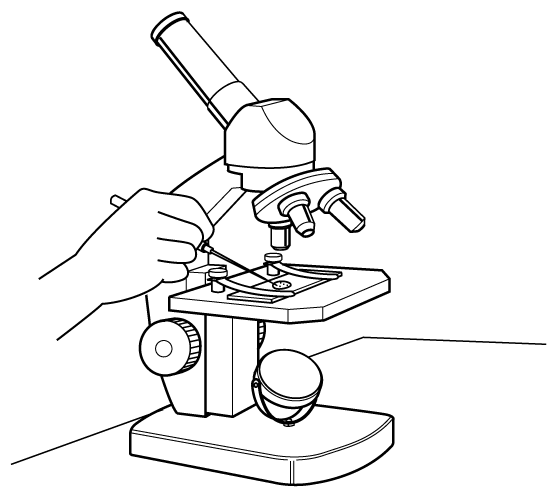 カバーガラスをかけて受精のようすを観察・スケッチしましょう。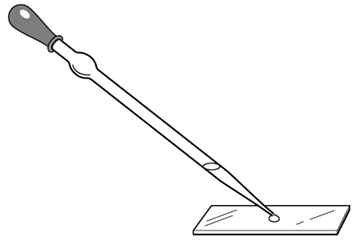 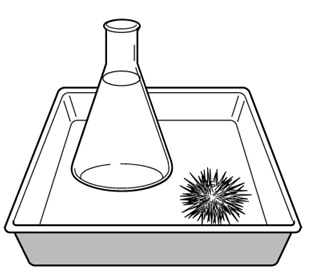 　　　　　　　　　　　　　　　　　　　　　未受精卵を一滴たらす　　精子を入れ、カバーガラスをかける出典　　未来へひろがるサイエンス指導書（啓林館）⑥　細胞分裂が進むようすも観察しよう！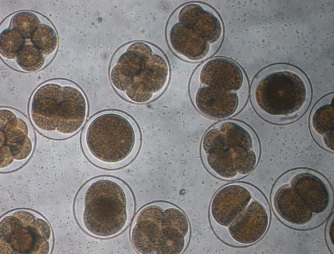 水温などの影響や個体差もあるが、１時間弱くらいで２細胞に分裂する。分裂が進むようすを観察できるように、先生があらかじめ用意しておいた受精卵で「４細胞期」や「８細胞期」の受精卵を見てみよう！⑦　さらに細胞分裂が進んだ「胚」や「幼生」も観察しよう！半日くらいで、原腸ができて泳ぎ始める。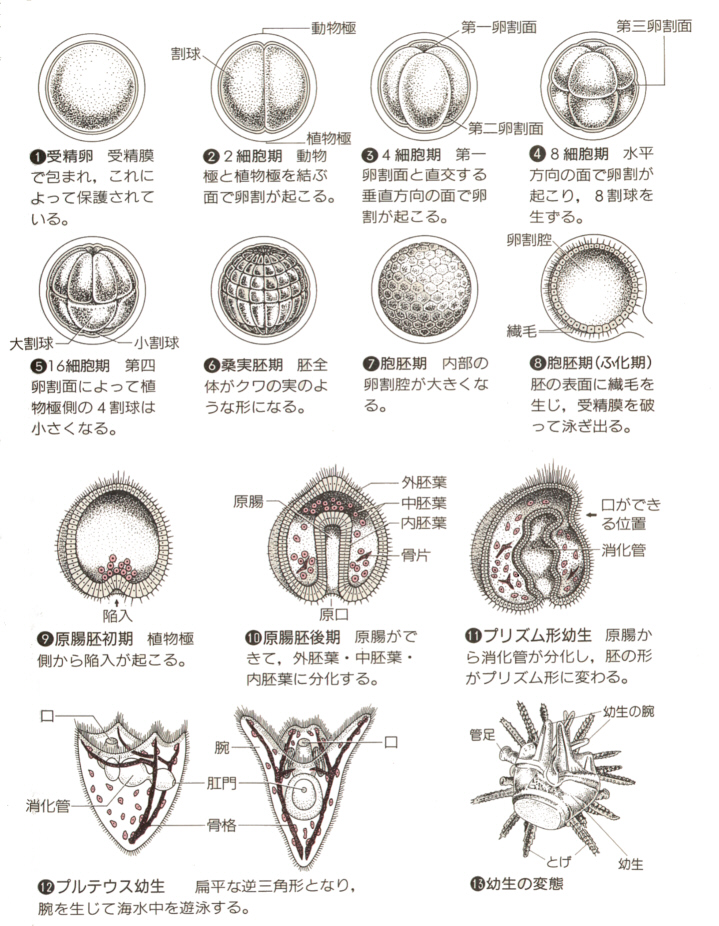 放出した卵と精子未受精卵受精卵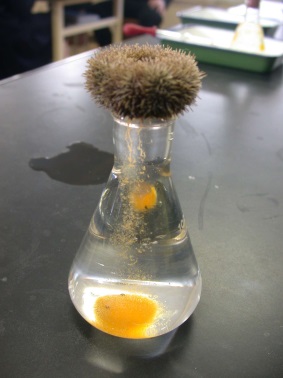 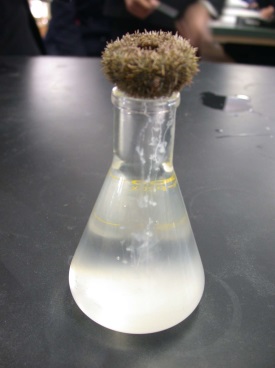 卵　　　　　　　　精子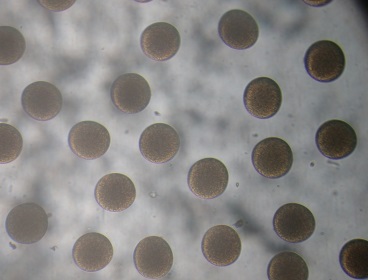 受精膜は見られない。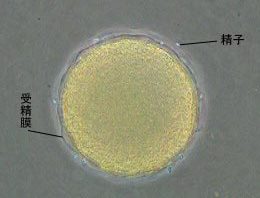 精子を入れると、いっせいに卵に群がり、やがて受精膜ができる。受精卵と膜と精子受精卵と膜と精子細胞分裂の初期（卵割）細胞分裂の初期（卵割）桑実胚・胞胚原腸胚・プリズム幼生原腸胚・プリズム幼生プルテウス幼生